Крюков Валентин Васильевич 1910г.р.Звание: мл. лейтенант 
в РККА с 15.10.1941 года Место призыва: райком ВКП(б), Московская обл., г. Москва, Ленинградский р-н№ записи: 11872705Архивные документы о данном награждении:I. Приказ(указ) о награждении и сопроводительные документы к нему- первая страница приказ или указа- строка в наградном списке- наградной листОрден Отечественной войны II степени 

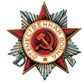 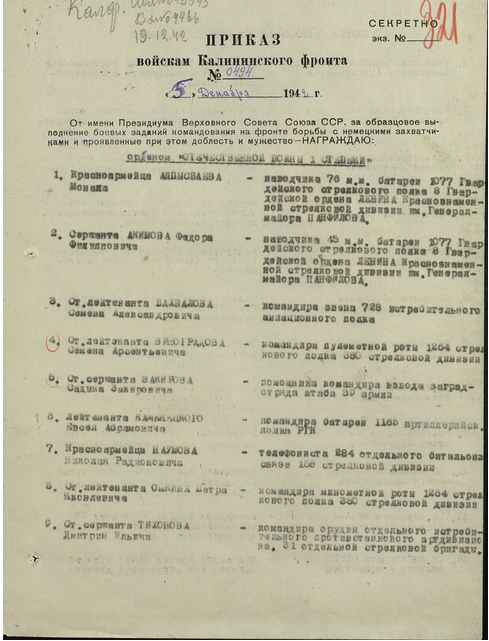 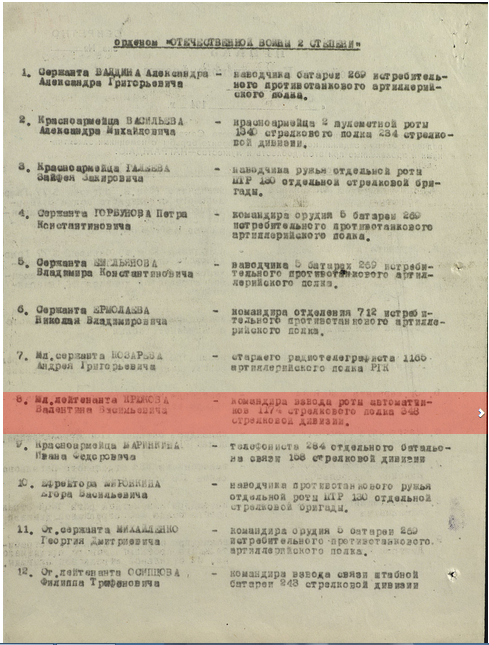 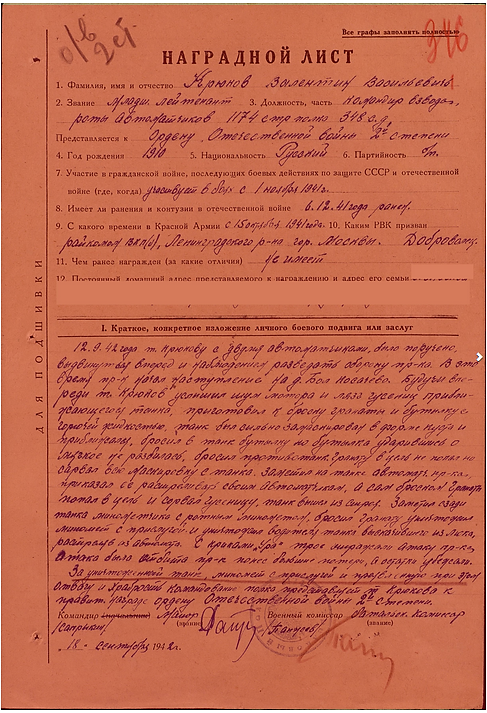 